MARKETING TOOLKIT: FELLOWSHIP OPPORTUNITYEarly-Career Research Fellowship; Offshore Energy Safety Track Thank you for your support in promoting this fellowship opportunity! Please use the sample newsletter and social media text below on your communications channels. Questions? Please contact Maeesha Saeed at MSaeed@nas.edu.________________________________________________________________________________RECOMMENDED HASHTAGS: 	#OffshoreEnergy#Safety#SystemicRisk#OilAndGasWEB BLURB OR NEWSLETTER TEXT:Early-Career Research Fellowship
Offshore Energy Safety Track Applications Open: January 10, 2024
Applications Close: March 6, 2024 | 5 PM ET

The Gulf Research Program’s Early-Career Research Fellowship (ECRF) supports emerging scientific leaders as they take risks on research ideas not yet tested, pursue unique collaborations, and build a network of colleagues who share their interest in improving the well-being of coastal communities and ecosystems.

Because the early years of a researcher’s career are a critical time, the $76,000 in relatively unrestricted funds and mentoring this fellowship provides help recipients navigate this period with independence, flexibility, and a built-in support network.

Track Goal
For the 2024-2026 Application Cycle, the Offshore Energy Safety track goal focuses on contributing to the understanding, management, and reduction of systemic risk in offshore energy activities.Note: Experience in research pertaining to the identification and reduction of systemic risk in other industries is also desired. Through the application process, applicants will be asked how they intend to apply their systemic risk experience, research, and concepts to offshore energy activities. More information regarding How to Apply, including application questions can be found here.For eligibility criteria and more information, please visit our website.SAMPLE TWEETS:Apply for @NASEM_Gulf's Early-Career Research Fellowship! Now accepting applications for the Offshore Energy Safety Track. This two-year fellowship offers mentorship and $76,000 in relatively unrestricted funds. Learn more and apply: http://ow.ly/3wFk50LQrf9Now accepting applications for @NASEM_Gulf’s Early-Career Research Fellowship in #OffshoreEnergy Safety! Offering $76K to support early-career researchers investigating management of systemic #risk in #offshore environments. http://ow.ly/cARG50NvfFHInterested in improving #safety in energy production? Apply for @NASEM_Gulf's Early-Career Research Fellowship in #OffshoreEnergy Safety! This fellowship offers $76K to support research investigating systemic #risk management in offshore environments. http://ow.ly/cARG50NvfFHSAMPLE LINKEDIN/FACEBOOK POST:Apply now for the Gulf Research Program's Early-Career Research Fellowship! This fellowship supports emerging scientific leaders as they take risks on research ideas not yet tested, pursue unique collaborations, and build a network of colleagues who share their interest in improving offshore energy system safety and the well-being of coastal communities and ecosystems. Now accepting applications for the Offshore Energy Safety Track focused on investigating management of systemic risk in offshore environments. This two-year fellowship offers mentorship and $76,000 in relatively unrestricted funds. Learn more and apply: https://ow.ly/cAka50P9QLO GRAPHICS: 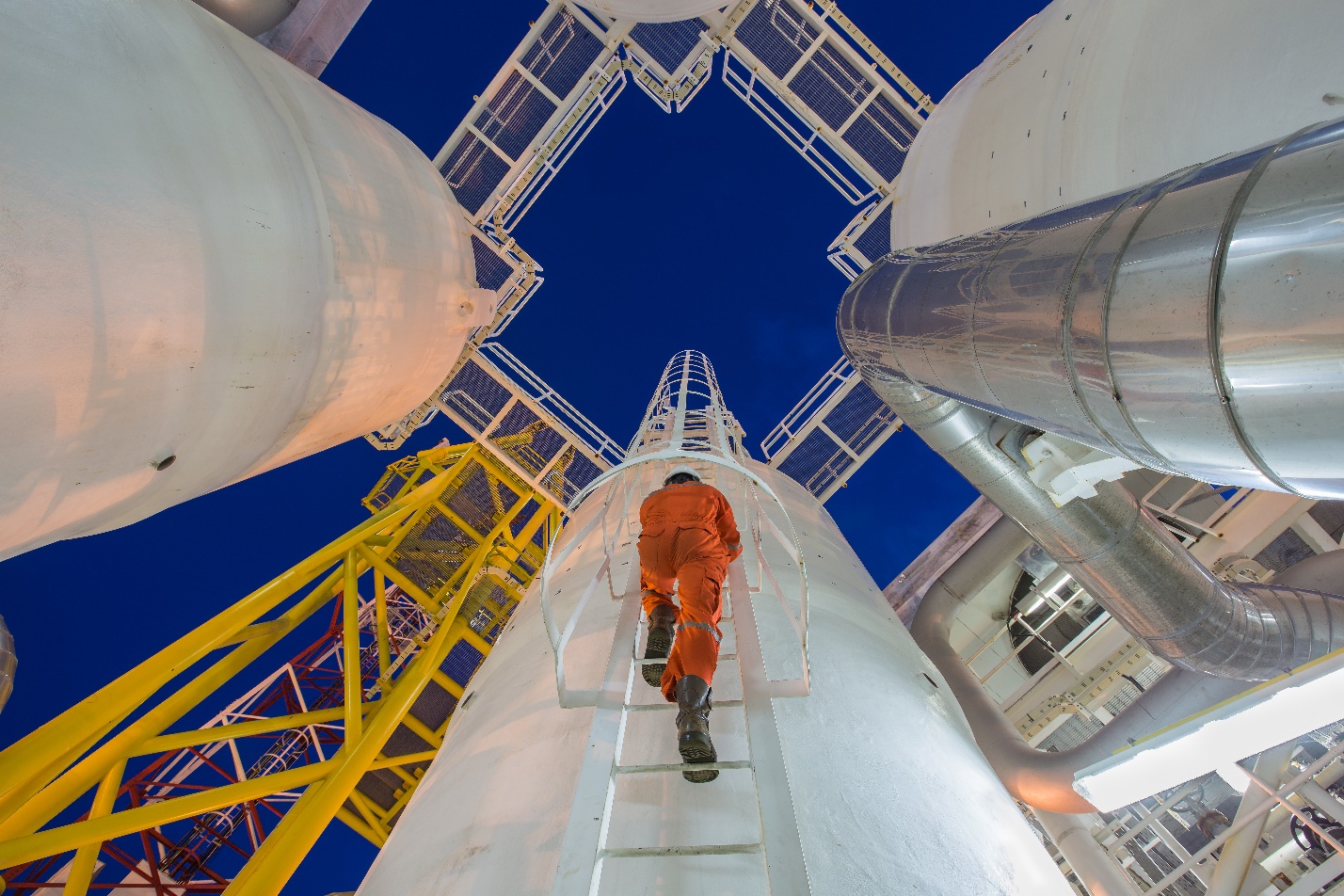 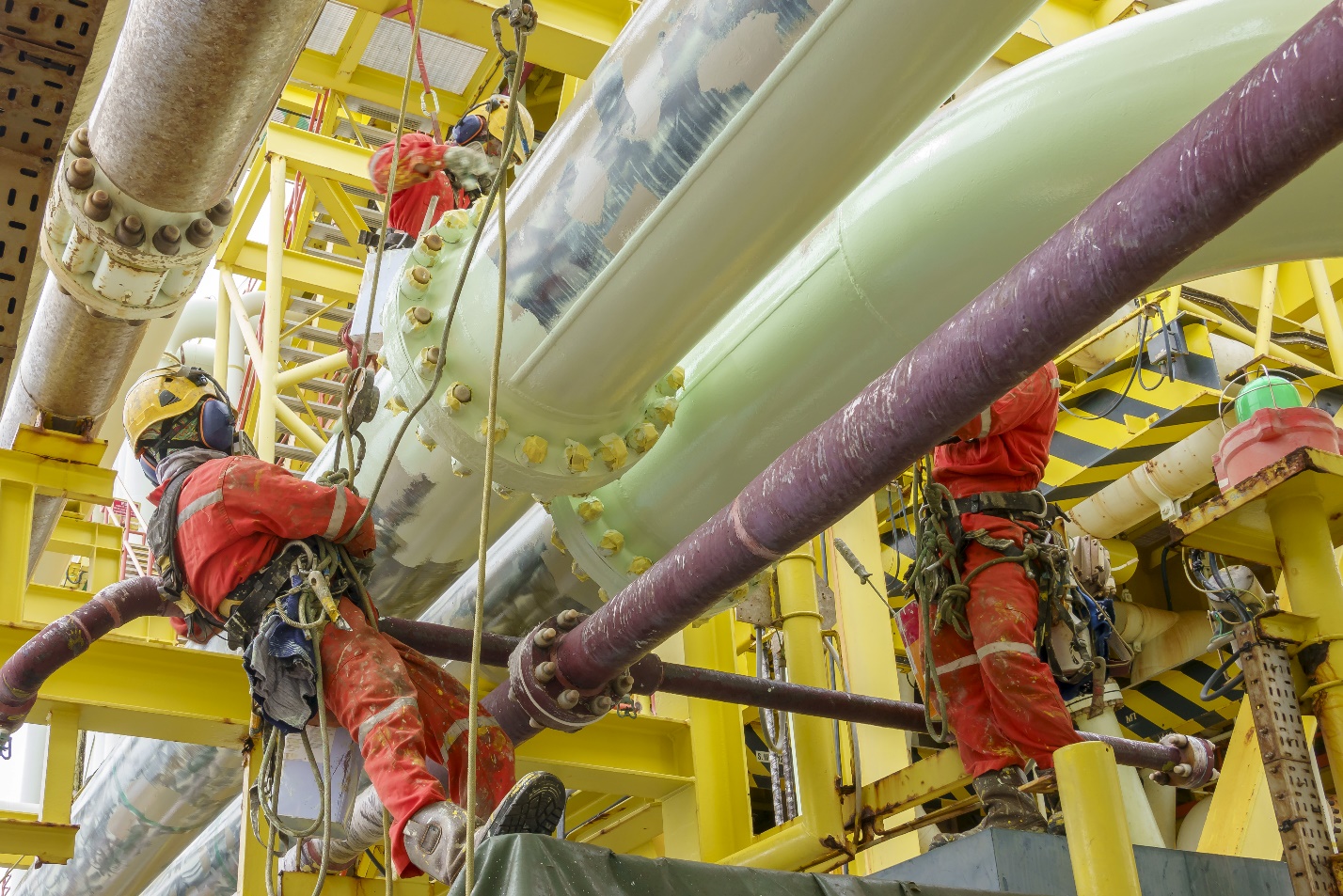 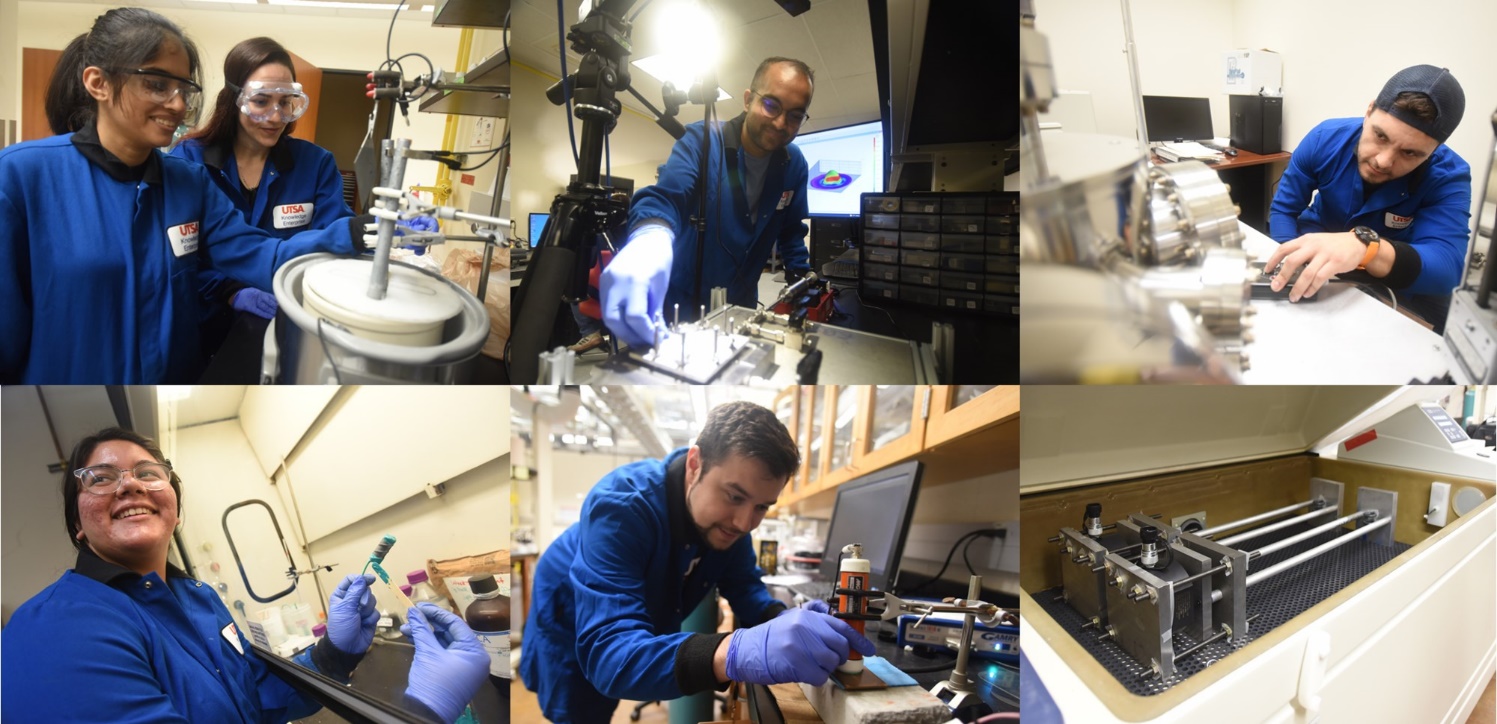 